ECOLE MATERNELLE- rentrée 2022/2023Formulaire de pré –inscription (à remplir pour chaque enfant)Enfant Responsable légal de l’enfant Père 		 Mère 	  Tuteur 	 Autre (à préciser) ……………………………………………….Situation familiale Marié(e)	  Divorcé(e) 	 Séparé(e) 	 Pacsé(e)         Veuf (veuve)      Union libre         CélibataireJe / nous soussigné(s) certifie (ions)  sur l’honneur l’exactitude de tous les renseignements demandés et être domicilié(e)(s)s sur la commune de St Nazaire les Eymes depuis le ............................................Cette pré-inscription sera suivie par une inscription officielle auprès de la directrice de l’école maternelle qui convoquera les parents.Pièces à joindre obligatoirement : une photocopie d'un justificatif de domicile de moins de 3 mois et copie du livret de famille (pages enfant et parents).Dossier complet à déposer en mairie ou à envoyer par mail à mairie.sne@orange.fr avant le 31 mai 2022.Fait le ………………………………………………            Signature des deux parents, tuteur(s) ………………………………………….DOCUMENTS À FOURNIRListe des documents à joindre à la fiche d’inscription scolaire complétée et signée :La photocopie intégrale du livret de famille ou une copie intégrale de l'acte de naissance de l'enfant.Un justificatif de domicile datant de moins de 3 mois (attestation ou facture d'eau, d'électricité, de gaz, de téléphone fixe établie à votre nom, attestation assurance logement …)                                                                : La facture de téléphone portable ne peut servir de justificatif de domicile !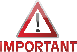 Si vous venez de déménager et que vous n'avez pas encore l’un des documents ci-dessus,fournir une copie du contrat de location ou de l'acte de vente d’un logement datant de moins d'un mois. Les promesses de vente de seront pas acceptées (une promesse de vente ne veut pas dire que les personnes auront leur prêt, donc il est préférable d’attendre l’acte de vente définitif).Si vous êtes hébergés, vous devez en sus, joindre l’ensemble des documents suivants :La photocopie d’un justificatif de domicile de l’hébergeant datant de moins de 3 mois.Une photocopie de la carte d’identité de l’hébergeant.L’attestation d’hébergement sur l’honneur signée par l’hébergeant et la famille hébergée.En cas de séparation avec jugement : la copie du jugement fixant la résidence de l’enfant et l’autorité parentale.Si vous demandez une dérogation scolaire, joindre : un courrier de justification adressé au maireLe dossier d’inscription complet est à retourner:Par courrier à l’adresse suivante : Service Affaires générales – mairie – 385, chemin du Village – 38330 Saint-Nazaire –les-EymesPar e-mail : secretariat.sne@orange.frSur place : Accueil - mairie – 385, chemin du Village – 38330 Saint-Nazaire –les-EymesRenseignements service Affaires générales : ☎ : 04 76 52 99 45Après l’enregistrement du dossier :Un certificat d’inscription scolaire vous sera transmis.Contacter la/les directrices d’école(s) pour l'admission définitive.	Ne pas oublier, lors de ce rendez-vous,  d'apporter le certificat d'inscription, le certificat de radiation si 	l'enfant vient d'un autre établissement, le carnet de santé.Contact de la directrice : Ecole maternelle - Mme VERMEULEN DELAET,  de préférence par  mail ce.0382091s@ac-grenoble.fr,   Tel. 04 76 52 17 26Article 441-7 du Code Pénal "…Est puni d'un an d'emprisonnement et de 15 000 € d'amende le fait : 1 e D'établir une attestation ou un certificat faisant état de faits matériellement inexacts, 2e De falsifier une attestation ou un certificat originaire sincère ; 3e De faire usage d'une attestation ou d'un certificat inexact ou falsifié. Les peines sont portées à trois ans d'emprisonnement et à 45 000 € d'amende lorsque l'infraction est commise en vue de porter préjudice au trésor public ou patrimoine d'autrui, …". Nom :……………………………………………………….…………..……Prénoms : 1………………………2………………………3……………………Date de naissance : ……………………………………….…………Lieu de naissance : ……………………………………….…………………Sexe :……………………………………………………Nationalité : …………………………………………………….……………..Niveau : Maternelle :  PS –  MS -  GSPèreMèreNom: ……………………………………………………………..…………Prénom :……………………………………………………….……………Date de naissance :………………………Adresse :………………………………………………………………….…………………………………………………………………………………..…Code postal :   ……………………………………………….……..……Ville : …………………………………………………………………………Tel : ..……………………………………………Mail..........................................@.................................Profession : ……………………………………………………………….Nom de l’employeur : …………………………………………….….Tel de l’employeur : ……………………………………………….….Nom: ……………………………………………………………..…………Prénom :……………………………………………………….……………Date de naissance :………………………Adresse :………………………………………………………………….…………………………………………………………………………………..…Code postal :   ……………………………………………….……..……Ville : …………………………………………………………………………Tel :  ...……………………………………………Mail..........................................@.................................Profession : ……………………………………………………………….Nom de l’employeur : …………………………………………….….Tel de l’employeur : ……………………………………………….….